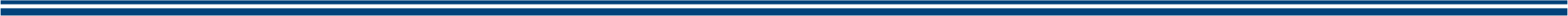 № 69/1   от  14 сентября  2022 г.                                              Председателю комитета агропромышленного комплекса Курской области Музалёву И.И.305000, г. Курск, ул. Радищева, д. 17/19e-mail: komapk@rkursk.ruГлаве Курского районаКурской области Телегину А.В.305001, г. Курск, ул. Белинского, д. 21e-mail: admkursk.rn-info@mail.ruГлаве Администрации Бесединского сельсоветаОжерельеву В.Г.305501, Курская область, Курский район, с.Бесединор, д. 388e-mail: abesedino@mail.ruГлаве Нижнемедведицкого  сельского совета Курского района  Курской области Мальцеву И.В.305516, Курская обл., Курский р-н,                               д. Верхняя Медведица, ул. Советская, д. 19 а e-mail: admnigmedved@mail.ruГлаве Брежневского сельсовета Курского района Курской областиПечурину Василию ДмитриевичуРоссия, Курская область, Курский район, с.Верхнекасиново, ул. Первомайская, д.11Бe-mail: аdmbreg@mail.ruУведомлениео проведении работ по агрохимической  обработке полей ООО «Курская зональная опытно-мелиоративная станция» уведомляет о проведении агрохимической обработки полей, расположенных на территории Бесединского и Нижнемедведицкого сельских советов Курского района Курской области.Кадастровые номера и площади обрабатываемых полей занятые посевами подсолнечника на территории Бесединского  сельского совета Курского района Курской области:Кадастровые номера и площади обрабатываемых полей занятые посевами подсолнечника на территории Нижнемедведицкого  сельского совета Курского района Курской области:Кадастровые номера и площади обрабатываемых полей занятые посевами подсолнечника на территории Брежневского  сельского совета Курского района Курской области:Для сведения пчеловодов сообщаем, что при обработке будут применяться препараты              3-го класса опасности для пчел, соответствующие экологическим регламентам безопасности:Тонгара, ВР, класс опасности для человека: 2, класс опасности для пчел: 3, ограничение лёта пчел – 24–48 часов.Срок проведения обработки: с 16.09.2022 по 20.10.2022г. Обработки будут проводиться в утреннее, вечернее и ночное время, наземным способом.Размещение пасек вблизи посевов, выпас с/х животных и птицы на указанных полях запрещен.         Подробную информацию можно получить  в администрации  предприятия по телефону: (84712) 44-60-95 Управляющий директор                                                                                       А.В. Косяшников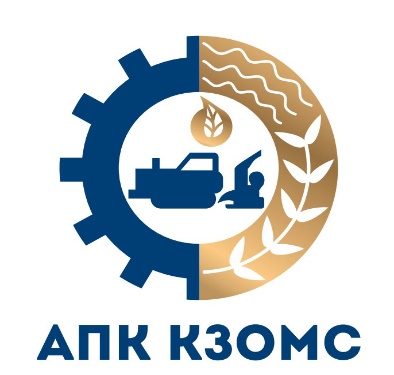 ООО «КЗОМС»Юридический адрес:  307220, Курская область, 
Курчатовский район, поселок Иванино, 
улица Ленина, дом 7а, офис 1.
Почтовый адрес:  305000, город Курск, 
переулок Радищева, дом 1ИНН 4622008210 КПП 463401001 ОГРН 1184632008076Телефон: +7 (4712) 44-60-95                                      E-mail: apk@kzoms.com№ Площадь, гаКадастровый №154046:11:012006:127    46:11:012006:12929546:11:012006:12935346:11:012006:128№ Площадь, гаКадастровый №12046:11:111712:4021246:11:111712:79  46:11:111709:3032046:11:111709:1341046:11:111709:43  46:11:111709:8 46:11:111709:654046:11:030903:60  46:11:030903:2961346:11:000000:1206/2   74046:11:000000:1206/2  84446:11:000000:1167/1 № Площадь, гаКадастровый №13046:11:030915:70  46:11:000000:1242/2  46:11:030915:68/221446:11:030602:10031446:11:000000:1242/1  46:11:030910:84  46:11:030910:7843,746:11:030910:91/1  46:11:030910:1645646:11:030910:17567,946:11:030910:11875246:11:030910:56 46:11:030910:90